Suomen Lapsi- ja Nuorisogynekologinen Yhdistys SLANGY ry. 								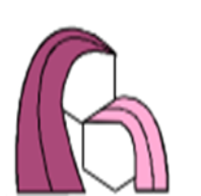 Kevätkokous ja XI Dan Apter- symposiumi 202122.4.2021 klo 14 Etäkokous. Uusi lastensairaala, luentosali Hattivatti.Kokous välitetään osallistujille Teams-linkin kautta.Lapsen SERI-mitä uutta?pj. Elina Holopainen14:00-14:30 	Somaattinen tutkimus ja sen tulkinta: normaali vai   epänormaali?		LT Elina Holopainen, HUS Naistenklinikka14:30-15:00   Lapsen haastattelu. Oikeuspsykologi Tiina Lehti, KYS Lasten ja nuorten      oikeuspsykiatrian tutkimusyksikkö15:00-15.20 	 Lapsen akuutti ja elektiivinen tutkimus, alueelliset erot.		 LL Rauni Klami, TYKS Naistenklinikka                15:20-16:00   Lääkärinlausunto ja lääkäri todistajana.                                 LL Mika Martiskainen, THL16.00-16.30    Barnahus tutuksi  LT Eeva Nikkola, HUS Uusi lastensairaala ja  Barnahus-hanke 16:30              VuosikokousIlmoittautumisohjeet:Koulutus on tarkoitettu yhdistyksen jäsenille. Ilmoittautumisen yhteydessä voi anoa jäsenyyttä. Yhdistykseen voivat kuulua lääkärien lisäksi myös muut terveydenhuollon tai sosiaalihuollon aloilla toimivat henkilöt. Slangyn jäsenmaksu on 15€/v, ks. www.slangy.fi.Ilmoittautuminen sähköpostitse katja.ahinko@gmail.com  16.4.2020 mennessä.  Jäsenyyttä varten tarvitaan lisäksi syntymäaika, koti- ja sähköpostiosoite, ammattinimike sekä tämänhetkinen työpaikka. Osallistumismaksu 50€. Maksu Slangyn tilille Nordea FI2311123000379567, viite 1009.  Osallistujan nimi on mainittava. Teams-linkki ilmoitetaan sähköpostiin. Tervetuloa!